		North Carolina Board of Dietetics/Nutrition
		1135 Kildaire Farm Rd., Suite 200 ● Cary, NC 27511
		main: 919-388-1931 ● fax: 919-882-1776 ● www.ncbdn.org ●info@ncbdn.org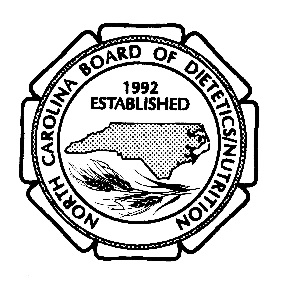 A-4 Supervisor Approval ApplicationTo be completed by each supervisor named on Form A-3
ALL APPLICATIONS SHOULD BE TYPEDYour professional designation must have been one of the following at the time of supervision.   Please complete the designations that apply to you.I hereby attest that all of the foregoing information is true, in every respect, to the best of my knowledge.Submission of "A-4 Supervisor Approval Application"The Candidate or Supervisor may submit this form in one of four ways:1.	Save electronically and upload to your online application checklist;2.	Save electronically or print and fax to: (919) 882-1776;3.	Print and mail to: North Carolina Board of Dietetics/Nutrition,                                                                                        1135 Kildaire Farm Rd., Suite 200, Cary, NC 27511; or4.	Save electronically or print and scan, and email to: info@ncbdn.orgSupervisor’s Name:Email:Supervisor’s Phone:Today’s Date:Address:City:State:Zip:Supervisor’s Title:Supervisor Degree(s) (list only those from regionally accredited institutions)Supervisor Degree(s) (list only those from regionally accredited institutions)Are you professionally licensed?Are you professionally licensed? Yes 
(If yes, please complete details of licensure, below) 
 Yes 
(If yes, please complete details of licensure, below) 
 Yes 
(If yes, please complete details of licensure, below) 
 Yes 
(If yes, please complete details of licensure, below) 
 No No No NoLicensed ProfessionLicensed ProfessionLicense NumberState of LicensureState of LicensureState of LicensureDate IssuedDate IssuedDate IssuedDate ExpiresDate ExpiresWhat is your area of specialty and clinical experience in nutrition?Were you related to, married to, or a domestic partner with your supervisee?    Yes   NoIf yes, please provide additional context:DesignationsDesignationsDesignationsDesignationsCredential #Credential #State (if applicable)State (if applicable)State (if applicable)Date IssuedDate IssuedDate ExpiresCertified Nutrition SpecialistCertified Nutrition SpecialistCertified Nutrition SpecialistDiplomate of the American Clinical Board of NutritionDiplomate of the American Clinical Board of NutritionDiplomate of the American Clinical Board of NutritionRegistered Dietitian NutritionistRegistered Dietitian NutritionistRegistered Dietitian NutritionistLicensed Dietitian/NutritionistLicensed Dietitian/NutritionistLicensed Dietitian/NutritionistLicensed NutritionistLicensed NutritionistLicensed NutritionistNorth Carolina licensed health care practitioner whose licensed scope of practice includes dietetics or nutritionNorth Carolina licensed health care practitioner whose licensed scope of practice includes dietetics or nutritionNorth Carolina licensed health care practitioner whose licensed scope of practice includes dietetics or nutritionIndividual with a doctoral degree conferred by a United States regionally accredited college or university with a major course of study in human nutrition, foods and nutrition, dietetics, nutrition education, nutrition, nutrition science, clinical nutrition, applied clinical nutrition, nutrition counseling, nutrition and functional medicine, nutritional biochemistry, nutrition and integrative health, or an equivalent course of study, with a reasonable threshold of academic credits in nutrition and nutrition sciences as described in N.C.G.S. § 90-357.5 (c)(1).*Individual with a doctoral degree conferred by a United States regionally accredited college or university with a major course of study in human nutrition, foods and nutrition, dietetics, nutrition education, nutrition, nutrition science, clinical nutrition, applied clinical nutrition, nutrition counseling, nutrition and functional medicine, nutritional biochemistry, nutrition and integrative health, or an equivalent course of study, with a reasonable threshold of academic credits in nutrition and nutrition sciences as described in N.C.G.S. § 90-357.5 (c)(1).*Individual with a doctoral degree conferred by a United States regionally accredited college or university with a major course of study in human nutrition, foods and nutrition, dietetics, nutrition education, nutrition, nutrition science, clinical nutrition, applied clinical nutrition, nutrition counseling, nutrition and functional medicine, nutritional biochemistry, nutrition and integrative health, or an equivalent course of study, with a reasonable threshold of academic credits in nutrition and nutrition sciences as described in N.C.G.S. § 90-357.5 (c)(1).*Individual with a doctoral degree conferred by a United States regionally accredited college or university with a major course of study in human nutrition, foods and nutrition, dietetics, nutrition education, nutrition, nutrition science, clinical nutrition, applied clinical nutrition, nutrition counseling, nutrition and functional medicine, nutritional biochemistry, nutrition and integrative health, or an equivalent course of study, with a reasonable threshold of academic credits in nutrition and nutrition sciences as described in N.C.G.S. § 90-357.5 (c)(1).*Individual with a doctoral degree conferred by a United States regionally accredited college or university with a major course of study in human nutrition, foods and nutrition, dietetics, nutrition education, nutrition, nutrition science, clinical nutrition, applied clinical nutrition, nutrition counseling, nutrition and functional medicine, nutritional biochemistry, nutrition and integrative health, or an equivalent course of study, with a reasonable threshold of academic credits in nutrition and nutrition sciences as described in N.C.G.S. § 90-357.5 (c)(1).*Individual with a doctoral degree conferred by a United States regionally accredited college or university with a major course of study in human nutrition, foods and nutrition, dietetics, nutrition education, nutrition, nutrition science, clinical nutrition, applied clinical nutrition, nutrition counseling, nutrition and functional medicine, nutritional biochemistry, nutrition and integrative health, or an equivalent course of study, with a reasonable threshold of academic credits in nutrition and nutrition sciences as described in N.C.G.S. § 90-357.5 (c)(1).*Individual with a doctoral degree conferred by a United States regionally accredited college or university with a major course of study in human nutrition, foods and nutrition, dietetics, nutrition education, nutrition, nutrition science, clinical nutrition, applied clinical nutrition, nutrition counseling, nutrition and functional medicine, nutritional biochemistry, nutrition and integrative health, or an equivalent course of study, with a reasonable threshold of academic credits in nutrition and nutrition sciences as described in N.C.G.S. § 90-357.5 (c)(1).*Individual with a doctoral degree conferred by a United States regionally accredited college or university with a major course of study in human nutrition, foods and nutrition, dietetics, nutrition education, nutrition, nutrition science, clinical nutrition, applied clinical nutrition, nutrition counseling, nutrition and functional medicine, nutritional biochemistry, nutrition and integrative health, or an equivalent course of study, with a reasonable threshold of academic credits in nutrition and nutrition sciences as described in N.C.G.S. § 90-357.5 (c)(1).*Individual with a doctoral degree conferred by a United States regionally accredited college or university with a major course of study in human nutrition, foods and nutrition, dietetics, nutrition education, nutrition, nutrition science, clinical nutrition, applied clinical nutrition, nutrition counseling, nutrition and functional medicine, nutritional biochemistry, nutrition and integrative health, or an equivalent course of study, with a reasonable threshold of academic credits in nutrition and nutrition sciences as described in N.C.G.S. § 90-357.5 (c)(1).*Individual with a doctoral degree conferred by a United States regionally accredited college or university with a major course of study in human nutrition, foods and nutrition, dietetics, nutrition education, nutrition, nutrition science, clinical nutrition, applied clinical nutrition, nutrition counseling, nutrition and functional medicine, nutritional biochemistry, nutrition and integrative health, or an equivalent course of study, with a reasonable threshold of academic credits in nutrition and nutrition sciences as described in N.C.G.S. § 90-357.5 (c)(1).*Individual with a doctoral degree conferred by a United States regionally accredited college or university with a major course of study in human nutrition, foods and nutrition, dietetics, nutrition education, nutrition, nutrition science, clinical nutrition, applied clinical nutrition, nutrition counseling, nutrition and functional medicine, nutritional biochemistry, nutrition and integrative health, or an equivalent course of study, with a reasonable threshold of academic credits in nutrition and nutrition sciences as described in N.C.G.S. § 90-357.5 (c)(1).**Supervisors who obtained their doctoral degree outside of the United States and its territories must have their degrees validated by the Board as equivalent to the doctoral degree conferred by a United States regionally accredited college or university.*Supervisors who obtained their doctoral degree outside of the United States and its territories must have their degrees validated by the Board as equivalent to the doctoral degree conferred by a United States regionally accredited college or university.*Supervisors who obtained their doctoral degree outside of the United States and its territories must have their degrees validated by the Board as equivalent to the doctoral degree conferred by a United States regionally accredited college or university.*Supervisors who obtained their doctoral degree outside of the United States and its territories must have their degrees validated by the Board as equivalent to the doctoral degree conferred by a United States regionally accredited college or university.*Supervisors who obtained their doctoral degree outside of the United States and its territories must have their degrees validated by the Board as equivalent to the doctoral degree conferred by a United States regionally accredited college or university.*Supervisors who obtained their doctoral degree outside of the United States and its territories must have their degrees validated by the Board as equivalent to the doctoral degree conferred by a United States regionally accredited college or university.*Supervisors who obtained their doctoral degree outside of the United States and its territories must have their degrees validated by the Board as equivalent to the doctoral degree conferred by a United States regionally accredited college or university.*Supervisors who obtained their doctoral degree outside of the United States and its territories must have their degrees validated by the Board as equivalent to the doctoral degree conferred by a United States regionally accredited college or university.*Supervisors who obtained their doctoral degree outside of the United States and its territories must have their degrees validated by the Board as equivalent to the doctoral degree conferred by a United States regionally accredited college or university.*Supervisors who obtained their doctoral degree outside of the United States and its territories must have their degrees validated by the Board as equivalent to the doctoral degree conferred by a United States regionally accredited college or university.*Supervisors who obtained their doctoral degree outside of the United States and its territories must have their degrees validated by the Board as equivalent to the doctoral degree conferred by a United States regionally accredited college or university.*Supervisors who obtained their doctoral degree outside of the United States and its territories must have their degrees validated by the Board as equivalent to the doctoral degree conferred by a United States regionally accredited college or university.Employer/Business Name:Employer/Business Name:Employer/Business Name:Employer/Business Address:Employer/Business Address:Employer/Business Address:City:City:State:State:Zip:Zip:Employer/Business Website:Employer/Business Website:Employer/Business Website:Employer/Business Phone:Employer/Business Phone:Employer/Business Phone:Signature:Date: